Thông tin chungMô tả công việcKiểm tra các chỉ tiêu hóa lý của các mẫu nguyên liệu, bán thành phẩm, thành phẩm theo QCVNChịu trách nhiệm vận hành/ kiểm tra/ bảo trì/ hiệu chuẩn nội bộ các thiết bị trong phòng thử nghiệm. Cập nhật hồ sơ thiết bị theo qui định.Báo cáo và quản lý kết quả theo qui định của phòngQuản lý hóa chất và pha hóa chất dùng cho phòng thử nghiệmQuản lý mẫu thử và lưu mẫu theo đúng qui địnhXây dựng phương pháp thử và tham gia chương trình PT khi có yêu cầuThực hiện các nhiệm vụ khác theo sự phân công của Ban lãnh đạo Yêu cầu công việcNam. Tốt nghiệp Đại học, Cao đẳng các ngành: Công nghệ Hóa, Hóa hữu cơ, Hóa phân tích…Biết sử dụng các máy sắc ký, thiết bị phòng kiểm nghiệm Hóa;Ưu tiên ứng viên có kiến thức về ISO 9001:2015Kinh nghiệm 3-5 năm vị trí tương đươngKhả năng phân tích tình huống và thông tin đa chiều;Quyền lợi được hưởngMôi trường làm việc trẻ trung, thân thiệnĐược đóng BHXH đầy đủ sau khi ký hợp đồng chính thứcĐược hưởng toàn bộ chế độ phúc lợi theo qui địnhThưởng lương tháng 13 theo kết quả kinh doanh của công tyNghỉ phép theo qui địnhĐược thưởng các ngày lễ, tết, sinh nhật,…Thông tin liên hệSĐT: 035 9422 497 (Ms.Nhi)Zalo: 0911.46.22.92Mail: tuyendung@lavisbrothers.com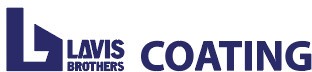 CÔNG TY CỔ PHẦN LAVISDate: 15/3BROTHERS COATINGVersion: 1.0Address:+ Văn phòng SG: số 7 đường D2 Khudân cư phức hợp sông Sài Gòn – số 92Nguyễn Hữu Cảnh, P.22, Q.BìnhThạnh+ Nhà máy: Số 16A VSIP II-A, đườngHoà Bình, KCN Việt Nam –Singapore, xã Vĩnh Tân, TP. Tân Uyên,Tỉnh Bình DươngPhone: 0911.46.22.92Mail: tuyendung@lavisbrothers.comWebsite: https://lavisbrothers.com/Docunment name:MÔ TẢ CÔNG VIỆC VỊ TRÍ KỸ SƯ HOÁ HỌCMÔ TẢ CÔNG VIỆC VỊ TRÍ KỸ SƯ HOÁ HỌCVị tríKỹ sư Hoá học Thời gian làm việc:T2-T6 & 2 T7Bộ phậnKỹ thuậtKỹ thuậtKỹ thuậtQuản lý trực tiếp Tổng giám đốc Tổng giám đốc Tổng giám đốcMức lương +thưởng Thoả thuận  Thoả thuận  Thoả thuận 